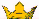 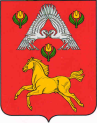 СЕЛЬСКАЯ  ДУМАВЕРХНЕПОГРОМЕНСКОГО СЕЛЬСКОГО ПОСЕЛЕНИЯСРЕДНЕАХТУБИНСКОГО  РАЙОНА   ВОЛГОГРАДСКОЙ  ОБЛАСТИ  Р Е Ш Е Н И Еот  25 декабря 2017 г.      № 111/199О внесении изменения в Устав Верхнепогроменского сельского поселения Среднеахтубинского муниципального района Волгоградской областиРуководствуясь Федеральным законом от 30.10.2017 г. № 299-ФЗ 
«О внесении изменений в отдельные законодательные акты Российской Федерации» и статьей 28 Устава Верхнепогроменского сельского поселения Волгоградской области,   сельская  Дума  Верхнепогроменского  сельского поселения  р е ш и л а:Внести в Устав Верхнепогроменского сельского поселения Волгоградской области, принятый решением сельской Думой Верхнепогроменского сельского поселения от «08»августа 2014 г. № 106/258 (в редакции решений: от «04»марта 2015 г. № 19/35, от «27»апреля 2015 г. № 26/43, от «02»сентября 2015 г. № 40/57, от «02»марта 2016 г. № 61/95, от «01»июня 2016 г. № 68/102, от «05»сентября 2016 г. № 73/109, от «24»марта 2017 г. № 89/153, от «05»июля 2017 г. № 95/165, от «09» октября 2017 г. № 102/173) следующее изменение:пункт 4 части 1 статьи 20 Устава Верхнепогроменского сельского поселения Среднеахтубинского муниципального района Волгоградской области изложить в следующей редакции:«4) утверждение стратегии социально-экономического развития Верхнепогроменского сельского поселения;».2. Настоящее решение подлежит официальному обнародованию   после его государственной регистрации и вступает в силу после его официального обнародования.Глава Верхнепогроменскогосельского поселения                                                      К.К. Башулов